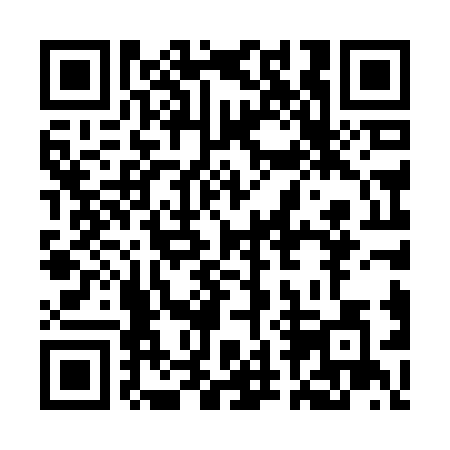 Ramadan times for Jaciara, BrazilMon 11 Mar 2024 - Wed 10 Apr 2024High Latitude Method: NonePrayer Calculation Method: Muslim World LeagueAsar Calculation Method: ShafiPrayer times provided by https://www.salahtimes.comDateDayFajrSuhurSunriseDhuhrAsrIftarMaghribIsha11Mon4:304:305:4211:503:105:575:577:0412Tue4:314:315:4311:493:105:565:567:0413Wed4:314:315:4311:493:105:555:557:0314Thu4:314:315:4311:493:095:555:557:0215Fri4:314:315:4311:493:095:545:547:0116Sat4:324:325:4311:483:095:535:537:0117Sun4:324:325:4311:483:095:525:527:0018Mon4:324:325:4411:483:095:525:526:5919Tue4:324:325:4411:473:095:515:516:5820Wed4:324:325:4411:473:085:505:506:5821Thu4:334:335:4411:473:085:495:496:5722Fri4:334:335:4411:473:085:495:496:5623Sat4:334:335:4411:463:085:485:486:5524Sun4:334:335:4411:463:085:475:476:5425Mon4:334:335:4511:463:075:465:466:5426Tue4:334:335:4511:453:075:465:466:5327Wed4:334:335:4511:453:075:455:456:5228Thu4:344:345:4511:453:075:445:446:5129Fri4:344:345:4511:443:065:435:436:5130Sat4:344:345:4511:443:065:435:436:5031Sun4:344:345:4611:443:065:425:426:491Mon4:344:345:4611:443:055:415:416:492Tue4:344:345:4611:433:055:405:406:483Wed4:344:345:4611:433:055:405:406:474Thu4:354:355:4611:433:045:395:396:465Fri4:354:355:4611:423:045:385:386:466Sat4:354:355:4611:423:045:385:386:457Sun4:354:355:4711:423:035:375:376:448Mon4:354:355:4711:423:035:365:366:449Tue4:354:355:4711:413:035:355:356:4310Wed4:354:355:4711:413:025:355:356:42